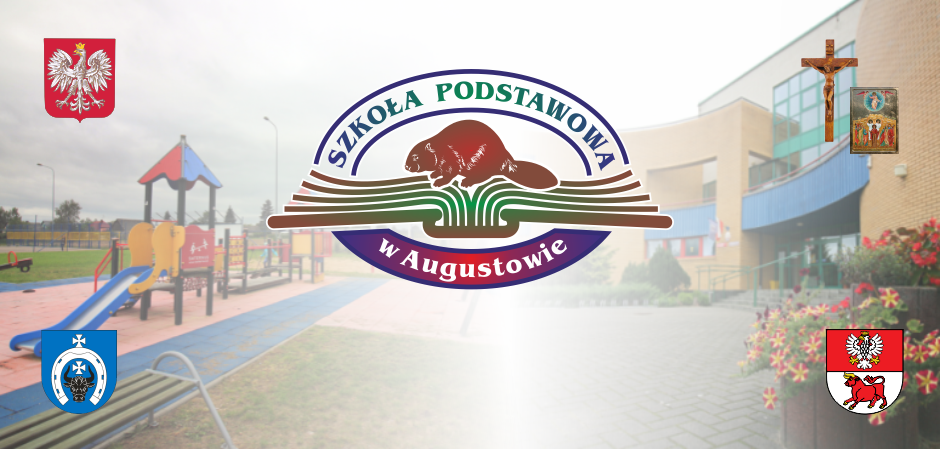 Procedury postępowania w sytuacjach trudnychoraz zagrażających bezpieczeństwuSZKOŁA PODSTAWOWA W AUGUSTOWIEAugustowo 2017 (aktualizacja wrzesień 2023)Spis treści:
Podstawa prawna …..............................................................................................4
Zasady ogólne…....................................................................................................5
1. Ogólne zasady postępowania wobec ucznia – sprawcy czynu karalnego ........62. Postępowanie wobec ucznia, który został ofiarą czynu karalnego..................6
3. Postępowanie w przypadku zaistnienia agresji wśród uczniów........................6
4. Udział uczniów w bójkach ..............................................................................7
5. Posiadanie przez ucznia niebezpiecznego przedmiotu.....................................7
6. Postępowania w przypadku naruszenia nietykalności osobistej nauczyciela lub pracownika szkoły ..........................................................................................8
7. Agresja ze strony pracowników szkoły wobec ucznia.....................................88. Postępowanie w przypadku zachowania ucznia uniemożliwiającego prowadzenie lekcji ..............................................................................................9
9. Postępowanie w przypadku konieczności opuszczenia klasy przez nauczyciela..........................................................................................................9
10. Agresywne zachowanie rodziców i innych osób dorosłych przebywających na terenie szkoły wobec uczniów .......................................................................10
11.Osoby dorosłe będące pod wpływem alkoholu lub innych środków odurzających na terenie szkoły ………………………………………………...10
12. Obca osoba na terenie szkoły........................................................................10
13. Postępowanie w przypadku powzięcia informacji, że uczeń zamierza popełnić samobójstwo.........................................................................................11
14.Zabójstwo/samobójstwo.................................................................................12
15. Procedura kontaktowania się z mediami.......................................................12
16. Postępowanie wobec ofiar przemocy fizycznej i psychicznej w rodzinie………………………………………………………...........................1317. Palenia tytoniu przez ucznia..........................................................................13
18. Przyniesienia przez ucznia alkoholu do szkoły.............................................13
19. Postępowanie w przypadku przyjścia ucznia do szkoły pod wpływem alkoholu lub spożywania alkoholu na terenie szkoły ( budynek i teren wokół szkoły).................................................................................................................14
20. Nieodpowiedni strój (ekstrawagancki, zbyt swobodny, sugerujący przynależność do subkultur). ..............................................................................14
21. Uczeń korzystający z telefonu komórkowego oraz innych urządzeń elektronicznych podczas zajęć. ………………………………………………..15
22. Ucieczka ucznia ze szkoły w czasie zajęć lekcyjnych i pozalekcyjnych......15
23. Wagary i spóźnienia......................................................................................15
24. Brak kontaktu z rodzicami/opiekunami prawnymi ucznia............................16
25.Świetlica ........................................................................................................16
26. Oddalenie się ucznia od grupy w czasie wycieczki szkolnej na terenie miasta i poza miejscem zamieszkania………………………………………………….17
27. Zastraszanie, wymuszanie, wywieranie presji...............................................17
28.Fałszerstwo.....................................................................................................18
29. Kradzież i zniszczenia mienia.......................................................................18
30. Sprawy sporne i konflikty.............................................................................19
31. Nagła niedyspozycja zdrowotna ucznia, zasłabnięcie...................................19
32. Imprezy szkolne. ..........................................................................................19
35. Procedury powiadamiania rodziców lub prawnych opiekunów ucznia........20
36. Mobbing i izolowanie ucznia .......................................................................20
37. Postępowanie wobec ofiar i sprawców cyberprzemocy................................21
PODSTAWA PRAWNA:
1. Ustawa z dnia 26 października 1982 r. o postępowaniu w sprawach nieletnich /Dz. U. z
1982 r. Nr 35 poz. 228 z p. zm. – tekst jednolity Dz. z 2002 r. Nr 11 poz. 109/ oraz
przepisy wykonawcze w związku z ustawą/
2. Ustawa z dnia 26 października 1982 r. o wychowaniu w trzeźwości i przeciwdziałaniu
alkoholizmowi /Dz. U. Nr 35, poz. 230 z p. zm./
3. Ustawa z dnia 6 kwietnia 1990 r. o Policji /Dz. U. Nr 30 poz. 179 z późn. zm./
4. Zarządzenie Nr 590 Komendanta Głównego Policji z dnia 24 października 2003 r. w
sprawie metod i form wykonywania zadań przez policjantów w zakresie przeciwdziałania
demoralizacji i przestępczości nieletnich
5. Ustawa z dnia 7 września 1991r. o systemie oświaty /Dz. U. z 1996 r. Nr 67, poz. 329 z
późn. zm./
6. Rozporządzenie Ministra Edukacji Narodowej i Sportu z dnia 31 stycznia 2003 r. /Dz. U.
Nr 26, poz. 226/ w sprawie szczegółowych form działalności wychowawczej i
zapobiegawczej wśród dzieci i młodzieży zagrożonych uzależnieniem.
Rozporządzenie Ministra Edukacji Narodowej z dnia 22 stycznia 2018 r. zmieniające
rozporządzenie w sprawie zakresu i form prowadzenia w szkołach i placówkach systemu
oświaty działalności wychowawczej, edukacyjnej, informacyjnej i profilaktycznej w celu
przeciwdziałania narkomanii
7. Narodowy Program Zdrowia na lata 2016-2020Zasady ogólne:DZIAŁANIA PROFILAKTYCZNE ZWIĄZANE Z WYSTĘPOWANIEMSYTUACJI TRUDNYCH WYCHOWAWCZO:1. Zbieranie informacji od nauczycieli, uczniów, rodziców, innych pracowników szkoły i osób/instytucji współpracujących ze szkołą o skali zjawisk mających wpływ na powstanie sytuacji trudnych.2. Realizacja programu wychowawczo–profilaktycznego szkoły.3. Współpraca szkoły z poradnią psychologiczno–pedagogiczną i innymi instytucjami świadczącymi pomoc psychologiczno–pedagogiczną.4. Współpraca szkoły z Policją i instytucjami wspierającymi szkołę.5. Diagnozowanie i monitorowanie ryzykownych sytuacji wychowawczych w środowisku szkolnym.6. Diagnozowanie i monitorowanie złych stanów emocjonalnych uczniów.7. Diagnozowanie, monitorowanie i podejmowanie działań związanych z wystąpieniem zagrożeń w środowisku rodzinnym ucznia.8. Udzielanie podstawowej pomocy psychologicznej uczniom w ramach spotkań indywidualnych i zajęć grupowych.9. Prowadzenie warsztatów, porad i konsultacji dla uczniów, nauczycieli i rodziców.10. Doskonalenie wiedzy i umiejętności nauczycieli w zakresie zapobiegania i rozwiązywania trudności wychowawczych oraz ewaluacja działań w tym zakresie.PROCEDURY:I. Ogólne zasady postępowania wobec ucznia – sprawcy czynu karalnego
(przestępstwa lub wykroczenia):
1. Niezwłoczne powiadomienie wychowawcy i dyrektora.
2. Ustalenie okoliczności zdarzenia i ewentualnych świadków.
3. Przekazanie sprawcy wychowawcy (dyrektorowi) pod opiekę.
4. Powiadomienie rodziców ucznia.
5. Niezwłoczne powiadomienie Policji, jeśli sprawa jest poważna.
6. Zabezpieczenie dowodów przestępstwa i przekazanie ich Policji.
II. Postępowanie wobec ucznia, który został ofiarą czynu karalnego:
1. Udzielenie pierwszej pomocy (przedmedycznej) bądź zapewnienie jej przez wezwanie pomocy lekarza.
2. Niezwłoczne powiadomienie dyrektora szkoły.
3. Powiadomienie rodziców ucznia.
4. Wezwanie Policji, jeśli istnieje konieczność zabezpieczenia śladów przestępstwa.
5. Otocznie ucznia opieką psychologiczno–pedagogiczną.
III. Postępowanie w przypadku zaistnienia agresji wśród uczniów:
1. Nauczyciel, pracownik szkoły przerywa zachowanie agresywne, którego jest świadkiem.
2. Informuje wychowawcę o zdarzeniu.
3. Wychowawca prowadzi rozmowę z uczniem w obecności nauczyciela, pracownika szkoły, ocenia sytuację.
4. Wychowawca sporządza notatkę z zaistniałego zajścia oraz informuje rodziców bądź prawnych opiekunów ucznia o zaistniałej sytuacji.
5. Powtarzające się zdarzenia wychowawca zgłasza do psychologa szkolnego, dyrektora.
6. Wychowawca w porozumieniu z dyrektorem i zespołem nauczycieli uczących ucznia ustala dla ucznia plan działań we współpracy i informuje rodziców o podjętych działaniach. W przypadku, gdy doraźna interwencja nie przynosi pożądanych efektów, wychowawca podejmuje następujące działania:
a. Przeprowadza rozmowę z uczniem o jego zachowaniu.
b. Omawia z rodzicami bądź prawnymi opiekunami zachowanie dziecka i ustala strategię współpracy ze szkołą i obserwuje jej efekty.
c. Wychowawca nawiązuje kontakt z psychologiem szkolnym, który podejmuje pracę wychowawczą z uczniem.
d. Psycholog szkolny organizuje spotkanie w składzie: wychowawca–rodzic–psycholog szkolny–uczeń.
7. Psycholog informuje rodziców ucznia o możliwości uzyskania pomocy psychologicznej.
8. W przypadkach czynów rozmyślnych ze szczególną brutalnością dyrektor szkoły zwraca się z prośbą o interwencję Policji i Sądu Rodzinnego.
IV. Udział uczniów w bójkach:
1. Interwencja bezpośrednia – rozdzielenie bijących się uczniów i udzielenie pomocy
medycznej poszkodowanym (jeśli jest taka potrzeba).
2. Niedopuszczenie do agresji wobec siebie, jako osoby rozdzielającej.
3. Wezwanie wychowawcy lub psychologa (ocena zagrożenia i podjęcie decyzji o interwencji
– powiadomienie dyrektora, rodziców i/lub Policji.)
4. Wychowawca rozmawia z uczniami i ustala powody bójki. Wysłuchuje osób biorących
udział w bójce, a także świadków zdarzenia.
5. Skierowanie uczestników bójki do psychologa szkolnego w celu znalezienia przyczyn
takich zachowań.
6. Poinformowanie o wydarzeniu rodziców uczniów biorących udział w bójce.
7. Ustalenie kary dla uczestników w porozumieniu z rodzicami i dyrektorem.
8. Rozmowa z uczniami i klasą na temat radzenia sobie z emocjami, zapobieganiu agresji i
sposobów radzenia sobie w trudnych sytuacjach.
V. Posiadanie przez ucznia niebezpiecznego przedmiotu:

1. Zabezpieczyć przedmiot.
2. Poinformować wychowawcę, psychologa szkolnego, dyrektora szkoły.
3. W uzasadnionych przypadkach dyrektor może wezwać Policję.
4. W przypadku nieobecności psychologa szkolnego sporządzić notatkę i przekazać
psychologowi.
5. Przeprowadzić rozmowę z uczniem – posiadaczem przedmiotu w obecności psychologa.
6. Przeprowadzić rozmowę z członkami grupy, w której miało miejsce zdarzenie, poinformować o konsekwencjach łamania norm społecznych i prawnych.
7. Wezwać rodzica sprawcy.
8. Jeśli jest osoba poszkodowana, wezwać w razie konieczności lekarza oraz rodzica osoby
poszkodowanej.
9. Zastosować wobec ucznia konsekwencje wynikające ze Statutu szkoły.
10. Psycholog sporządza notatkę z całego zdarzenia.

VI. Postępowania w przypadku naruszenia nietykalności osobistej
nauczyciela lub pracownika szkoły:
Za naruszenie godności osobistej nauczyciela lub pracownika niepedagogicznego szkoły uznano:
a) lekceważące i obraźliwe zachowanie wobec ww. wyrażone w słowach lub gestach,
b) prowokacje pod adresem ww. wyrażone w słowach lub gestach,
c) nagrywanie lub fotografowanie ww. pracowników szkoły bez ich wiedzy i zgody,
d) naruszanie ich prywatności i własności prywatnej,
e) użycie wobec nich przemocy fizycznej i psychicznej,
f) pomówienia i oszczerstwa wobec ww. pracowników,
g) naruszanie ich nietykalności osobistej.
Wobec powyższych zachowań ucznia:
1. Nauczyciel lub pracownik szkoły powiadamia wychowawcę klasy (w przypadku jego
nieobecności powiadamia psychologa szkolnego i dyrektora).
2. Wychowawca klasy niezwłocznie powiadamia rodziców o zaistniałej sytuacji, wzywa ich
do szkoły, sporządza notatkę z rozmowy, pod którą podpisują się rodzice. Zatrzymuje ją
w dokumentacji wychowawcy.
3. W obecności rodziców uczeń przeprasza osobę, której godność naruszył.
4. Wychowawca klasy udziela uczniowi pisemnej nagany za naruszenie regulaminu i Statutu
Szkoły.
5. Jeżeli rodzina/uczeń ma kuratora lub asystenta, zostaje on o tym zajściu powiadomiony
przez wychowawcę.
6. W przypadku powtórzenia się nagannych zachowań wychowawca wzywa rodziców,
sporządza notatkę z odbytej rozmowy oraz informuje dyrektora szkoły.
7. Dyrektor szkoły udziela pisemnej nagany.
8. Uczeń ma obniżoną ocenę z zachowania.
9. W przypadku powtarzalnego naruszania godności przez ucznia, szkoła zgłasza ten fakt na
policję oraz kieruje pismo do sądu rodzinnego z prośbą o zbadanie sprawy i podjęcie
dalszego postępowania.
10. W sytuacjach uzasadnionych dyrektor podejmuje procedurę o naruszenie nietykalności
funkcjonariusza publicznego.
VII. Agresja ze strony pracowników szkoły wobec ucznia:
1. Na wniosek ucznia, rodzica lub pracownika szkoły dyrekcja szkoły przeprowadza niezwłocznie postępowanie wyjaśniające ze stronami konfliktu.
2. W przypadku powtarzania się zarzutów Dyrektor szkoły podejmuje postępowanie
dyscyplinarne wobec pracownika.
VIII. Postępowanie w przypadku zachowania ucznia uniemożliwiającego
prowadzenie lekcji:
1. Nauczyciel stanowczo reaguje słownie na nieodpowiednie zachowanie ucznia na lekcji.
2. Informuje ucznia o konsekwencjach wynikających z niewłaściwego zachowania. Wpisuje
uwagę do dziennika.
3. Jeżeli uczeń nie reaguje i nadal uniemożliwia prowadzenie lekcji, nauczyciel informuje
psychologa, wychowawcę, innego nauczyciela lub pracownika szkoły o zaistniałej sytuacji i
prosi go o przybycie do klasy, w której ma miejsce incydent.
4. Korzystając z pomocy przybyłej osoby nauczyciel prowadzący lekcję, przekazuje ucznia
pod opiekę psychologa lub wychowawcy.
5. Wychowawca lub psycholog szkolny przeprowadza rozmowę z uczniem, celem ustalenia
przyczyn niewłaściwego zachowania oraz informuje o możliwości zastosowania kar
zgodnych ze Statutem Szkoły.
6. Wychowawca powiadamia rodziców o zaistniałej sytuacji.
7. Jeśli pojedyncze działania nie dają efektu, a uczeń wciąż uniemożliwia prowadzenie
lekcji, należy podjąć cykliczne rozmowy z uczniem oraz zaproponować rodzicom dziecka
skorzystanie ze specjalistycznej pomocy w poradni psychologiczno-pedagogicznej lub w
innej placówce specjalistycznej poprzez spisanie kontraktu z rodzicami z określeniem
dokładnej daty realizacji zobowiązań.
8. Nie wywiązywanie się z podjętych ustaleń i brak poprawy funkcjonowania ucznia
skutkuje kolejnym spotkaniem wychowawcy, nauczyciela wspomagającego z rodzicami w
obecności psychologa szkolnego.
9. Brak dalszej poprawy powoduje kolejne spisanie ustaleń w obecności dyrektora szkoły,
który informuje rodziców, iż nie wywiązanie się z podjętych zobowiązań obliguje
dyrektora do wystosowania pisma o wgląd w sytuację rodziny.
IX. Postępowanie w przypadku konieczności opuszczenia klasy przez nauczyciela:
1. Nauczyciel, który musi opuścić klasę w trakcie trwania zajęć otwiera drzwi i prosi nauczyciela z najbliższej klasy o opiekę nad uczniami.
2. Jeżeli nauczyciel nie jest w stanie opuścić klasy z powodu nagłego pogorszenia stanu
zdrowia, dzwoni do sekretariatu lub wysyła ucznia po pomoc.
3. W przypadku niemożliwości powrotu do klasy na lekcje nauczyciel powiadamia dyrekcję
szkoły.
4. Dyrekcja organizuje opiekę nad uczniami.
X. Agresywne zachowanie rodziców i innych osób dorosłych przebywających na terenie szkoły wobec uczniów:
1. Nauczyciel/pracownik szkoły podejmuje próbę przerwania zachowania agresywnego i wstępnego rozpoznania okoliczności zdarzenia.
2. Nauczyciel/pracownik szkoły powiadamia dyrektora szkoły o zaistniałej sytuacji.
3. W przypadku, gdy osoba dorosła nie zaprzestała zachowania agresywnego, dyrektor
szkoły zawiadamia policję.
XI. Osoby dorosłe będące pod wpływem alkoholu lub innych środków odurzających na terenie szkoły:
Na terenie szkoły nie może przebywać osoba będąca pod wpływem alkoholu lub innych środków odurzających. Każdy pracownik szkoły ma obowiązek interweniowania w sytuacji, gdy na teren szkoły wejdzie osoba znajdująca się pod wpływem alkoholu lub innych środków odurzających.

1. Grzecznie, ale stanowczo wyprowadzić osobę będącą pod wpływem alkoholu lub innych
środków poza teren szkoły.
2. Jeżeli nie jest to możliwe wezwać dyrektora szkoły i policję.
3. Nie dopuszcza się przekazania dziecka pod opiekę osobie będącej pod wpływem alkoholu
lub innych środków odurzających.
W takiej sytuacji należy:
1. Zawiadomić wychowawcę ucznia lub dyrektora szkoły.
2. Wychowawca lub dyrektor szkoły wzywa w trybie natychmiastowym drugiego rodzica
lub opiekuna.
3. Jeżeli niemożliwe jest skontaktowanie się z rodzicem lub opiekunem dyrektor szkoły
wzywa Policję.
XII. Obca osoba na terenie szkoły:
1. Każdy pracownik szkoły ma prawo żądać informacji o celu pobytu osoby obcej na terenie
i w budynku szkoły.
2. W przypadku, gdy osoba obca kieruje się do nauczyciela przedmiotowego, innego
pracownika pedagogicznego lub niepedagogicznego, należy skierować ją do sekretariatu
szkoły.
3. W przypadku, gdy osoba obca odmawia podania celu wizyty, zachowuje się agresywnie
bądź stwarza zagrożenie dla przebywających w szkole, należy podjąć próbę
wyprowadzenia jej z terenu szkoły.
4. Przy odmowie wyjścia wezwać pomoc. O sytuacji niezwłocznie powinien zostać
poinformowany dyrektor szkoły. Dyrektor szkoły, w razie wystąpienia takiej konieczności,
zawiadamia policję.
XIII. Postępowanie w przypadku powzięcia informacji, że uczeń zamierza
popełnić samobójstwo (informacja od samego ucznia, kolegów, rodziny, osób postronnych):
1. Jeżeli nauczyciel otrzymuje informację o próbie możliwości zamiaru popełnienia
samobójstwa przez ucznia niezwłocznie informuje o tym wychowawcę, psychologa i/lub
dyrektora.
2. Nie pozwala, aby uczeń przebywał sam, próbuje go przeprowadzić w bezpieczne miejsce.
3. Poinformowanie o zaistniałej sytuacji rodziców lub prawnych opiekunów i przekazanie
ucznia pod ich opiekę.
4. Objęcie ucznia pomocą psychologiczno– pedagogiczną.
Jeżeli uczeń podjął próbę samobójczą:
1. Udzielenie uczniowi natychmiastowej pomocy przedmedycznej i zapewnienie pomocy
medycznej.
2. Niezwłoczne powiadomienie dyrektora szkoły oraz rodziców lub opiekunów prawnych.
3. Objęcie ucznia pomocą psychologiczną. Opracowanie wraz z rodzicami działań mających
na celu zapewnienie bezpieczeństwa uczniowi.
4. W przypadku śmierci ucznia w wyniku samobójstwa dyrektor szkoły informuje organ
prowadzący i nadzorujący szkołę o zaistniałej sytuacji.
5. Psycholog szkolny oraz wychowawcy udzielają pomocy psychologiczno-pedagogicznej
innym uczniom szkoły.

Postępowanie mające na celu zapobieganie sytuacjom kryzysowym w szkole,
w tym próbom samobójczym lub samobójstwom uczniów:
1. Systematyczna obserwacja zachowania, nastrojów, emocji uczniów przez nauczycieli, a
szczególnie przez wychowawców.
2. Rozwiązywanie na bieżąco problemów, konfliktów między uczniami, częste rozmowy
indywidualne, w razie potrzeby informowanie rodziców o sytuacji dziecka.
3. W przypadku, gdy stan emocjonalny i sposób myślenia dziecka niepokoi wychowawcę –
kieruje ucznia do psychologa szkolnego.
4. Psycholog szkolny rozpoznaje sprawę, prowadzi rozmowę z dzieckiem, rodzicami i w
miarę potrzeb decyduje o skierowaniu na badania specjalistyczne.
XIV. Zabójstwo/samobójstwo:1. Natychmiast o zdarzeniu powiadomić dyrektora szkoły.
2. Dyrektor/osoba znajdująca się na miejscu zdarzenia powiadamia Policję, pogotowie
ratunkowe i przełożonych.
3. Psycholog powiadamia Poradnię Psychologiczno–Pedagogiczną i organizuje we współpracy pomoc psychologiczną uczniom i nauczycielom.
4. Zabezpiecza się miejsce zdarzenia do czasu przybycia policji.
5. Nie należy udzielać informacji mediom, dopóki o śmierci nie powiadomi się najbliższej
rodziny.
6. Dyrektor wyznacza osobę do jak najszybszego powiadomienia najbliższej rodziny o
śmierci dziecka. Należy zrobić to twarzą w twarz, unikać telefonu lub poczty.
7. Dyrektor, w miarę możliwości, organizuje pomoc i wsparcie rodzinie zmarłego, w razie
potrzeby należy powiadomić pogotowie ratunkowe.
8. Dyrektor organizuje pracę szkoły w ten sposób, aby możliwy był proces interwencji
kryzysowej – udzielenie wsparcia psychologicznego uczniom, pomoc w odreagowaniu
traumatycznych przeżyć.
9. Należy stosować procedury kontaktowania się z mediami.
XV. Procedura kontaktowania się z mediami:
1. Dyrektor sam kontaktuje się z mediami lub wyznacza osobę do kontaktu z mediami.
2. Nikt, poza wskazana osobą, z członków rady pedagogicznej ani z pracowników szkoły nie
udziela wywiadów.
3. Osoba kontaktująca się z mediami stosuje się do następujących wskazówek:
a) mów pierwszy o złych wiadomościach,
b) bądź absolutnie pewien faktów i stwierdzeń, które podajesz,
c) bezwzględnie zachowaj spójność przekazu, logikę i konsekwencję,
d) nie upubliczniaj informacji dotyczących bezpieczeństwa, objętych tajemnicą,
e) analizuj dane,
f) nie snuj spekulacji, podejrzeń i nie stawiaj hipotez,
g) reaguj błyskawicznie i zdecydowanie na plotki dementując je i wykazując ich fałsz
lub tendencyjność,
h) trzymaj nerwy na wodzy i nie licz na wyrozumiałość żądających wyjaśnień lub
oczekujących informacji,
i) pokazuj, że dyrektor szkoły kontroluje sytuację i ma wizję wybrnięcia z niej,
j) nie ujawniaj nazwisk ofiar zanim nie dowie się o tym rodzina,
k) zawsze wyrażaj troskę z powodu strat, cierpień, ofiar, zniszczeń, nawet gdyby
były nieuniknione i najbardziej uzasadnione.
XVI. Postępowanie wobec ofiar przemocy fizycznej i psychicznej w rodzinie:
1. Nauczyciel, który podejrzewa, że uczeń jest ofiarą przemocy domowej informuje o tym
fakcie wychowawcę i psychologa.
2. Wychowawca, w porozumieniu z psychologiem, w zależności od sytuacji, przeprowadza
rozmowę z dzieckiem, podejmuje inne przewidziane prawem czynności zmierzające do rozpoznania sprawy.
3. Psycholog, w porozumieniu z dyrektorem szkoły, przeprowadza rozmowę z rodzicami/opiekunami prawnymi dziecka. Informuje o podejrzeniu stosowania przemocy
wobec dziecka i niedostatecznej nad nim opieki oraz o konsekwencjach takiego postępowania i wskazuje formy pomocy.
4. Jeżeli podejrzenia potwierdzają się lub istnieje uzasadniona obawa, że dziecko jest ofiarą
przemocy, psycholog uruchamia procedurę „Niebieskiej Karty” (informuje policję i sąd
rodzinny). W przypadku rodziny objętej dozorem o swoich podejrzeniach niezwłocznie
informuje kuratora.
XVII. Palenia tytoniu przez ucznia:
1. Poinformowanie wychowawcy.
2. Wychowawca przeprowadza rozmowę z uczniem, uświadamia mu szkodliwość palenia
tytoniu.
3. Wychowawca powiadamia rodziców ucznia.
4. Wychowawca powiadamia psychologa szkolnego, który przeprowadza rozmowę z uczniem
i rodzicami.
5. W sytuacji, gdy palenie tytoniu przez ucznia powtarza się, przygotowuje się wspólnie z
rodzicami planu działań, mających na celu eliminację problemu.
6. Prowadzenie działań profilaktycznych wśród uczniów i propagowanie zdrowego stylu
życia.
XVIII. Przyniesienia przez ucznia alkoholu do szkoły:
1. Należy zabezpieczyć alkohol.
2. Poinformować wychowawcę, psychologa szkolnego, dyrektora szkoły.
3. W przypadku nieobecności psychologa szkolnego wychowawca lub świadek zdarzenia
sporządza notatkę i przekazuje psychologowi.
4. Wezwać rodziców ucznia i przeprowadzić rozmowę – ustalenie kierunku oddziaływań
wobec ucznia.
5. W razie konieczności powiadomić Policję.
6. Zastosować kary wobec ucznia zgodne ze Statutem Szkoły.

XIX. Postępowanie w przypadku przyjścia ucznia do szkoły pod wpływem
alkoholu lub spożywania alkoholu na terenie szkoły (budynek i teren
wokół szkoły):
1. Odizolować ucznia od rówieśników.
2. Wezwać lekarza i policję w celu stwierdzenia stanu trzeźwości, ewentualnie udzielenia
pomocy medycznej.
3. Poinformować wychowawcę, psychologa szkolnego, dyrektora szkoły.
4. Przeprowadzić rozmowę z uczniem (jeśli to możliwe).
5. Niezwłocznie wezwać rodziców ucznia do szkoły i przekazać ucznia rodzicom.
6. Lekarz w formie pisemnej potwierdza stan zdrowia ucznia i decyduje o wydaniu dziecka
funkcjonariuszom Policji i przewiezienie do Policyjnej Izby Wytrzeźwień lub do
najbliższej placówki zdrowia. Wychowawca lub inny nauczyciel – świadek zdarzenia
jedzie z uczniem. O fakcie nadużycia alkoholu informuje się rodziców oraz Sąd rodzinny,
jeśli uczeń nie ukończył 18 lat.
7. W przypadku nieobecności psychologa szkolnego, wychowawca, świadek zdarzenia
sporządza notatkę i przekazuje ją psychologowi szkolnemu.
8. Przeprowadzić rozmowę z uczniem i rodzicami po zdarzeniu – ustalenie kierunku
oddziaływań wobec ucznia.
9. Zastosować kary wobec ucznia zgodnie ze Statutem szkoły.
XX. Nieodpowiedni strój (ekstrawagancki, zbyt swobodny, sugerujący
przynależność do subkultur):
1. Zwrócenie uczniowi uwagi i poinformowanie wychowawcy klasy.
2. Wychowawca przeprowadza rozmowę z uczniem i przypomina mu regulamin szkoły.
3. Przeprowadzenie z klasą pogadanki na temat odpowiedniego stroju szkolnego.
4. W przypadku, gdy uznamy, że strój sugeruje przynależność do „subkultur”, informujemy
psychologa szkolnego, który przeprowadza rozmowę z uczniem i rodzicami.
XXI. Uczeń korzystający z telefonu komórkowego oraz innych urządzeń
elektronicznych podczas zajęć:
W szkole obowiązuje zakaz korzystania przez uczniów z telefonów komórkowych oraz innych urządzeń elektronicznych podczas obowiązkowych zajęć lekcyjnych, zajęć pozalekcyjnych. Urządzenia te muszą być wyłączone lub wyciszone i odłożone.
1. Wychowawca informuje uczniów na początku roku szkolnego o warunkach korzystania z
telefonu komórkowego oraz innych urządzeń elektronicznych podczas pobytu w szkole.
2. Nauczyciel, który stwierdzi, że uczeń korzysta z telefonu komórkowego lub innych
urządzeń elektronicznych podczas zajęć, ustnie upomina ucznia i wydaje polecenie
wyłączenia i odłożenia urządzenia.
3. Gdy sytuacja powtarza się, nauczyciel ma prawo zabrać telefon komórkowy lub inne
urządzenie elektroniczne. Uczeń samodzielnie wyłącza urządzenie, a nauczyciel zanosi je
do sekretariatu szkoły.
4. Nauczyciel lub wychowawca informuje o zdarzeniu rodziców lub prawnych opiekunów
ucznia, których zobowiązuje do osobistego odebrania ich z sekretariatu szkoły.

XXII. Ucieczka ucznia ze szkoły w czasie zajęć lekcyjnych i pozalekcyjnych:
1. Nauczyciel, który stwierdził fakt ucieczki ucznia odnotowuje nieobecność w dzienniku
lekcyjnym.
2. Powiadamia wychowawcę klasy, który telefonicznie informuje rodziców/opiekunów
prawnych ucznia.
3. Wychowawca przeprowadza rozmowy z uczniem i jego rodzicami/opiekunami prawnymi
w celu ustalenia przyczyn ucieczki z lekcji oraz przekazania informacji o konsekwencjach
takiego postępowania i formie ukarania ucznia.
4. Jeżeli problem powtarza się, wychowawca informuje psychologa szkolnego, który
przeprowadza ponowną rozmowę z uczniem i jego rodzicami/opiekunami prawnymi.
5. W przypadku braku poprawy zachowania lub braku zainteresowania ze strony
rodziców/opiekunów prawnych, psycholog w porozumieniu z dyrektorem szkoły zgłasza
ucieczki do sądu rodzinnego i na policję.
XXIII. Wagary i spóźnienia:
1. W przypadku notorycznych spóźnień wychowawca przeprowadza rozmowę z uczniem i
informuje rodziców/prawnych opiekunów.
2. Informuje psychologa szkolnego, który wraz z rodzicami próbuje ustalić przyczyny
spóźnień.
3. W przypadku długotrwałej lub powtarzającej się nieusprawiedliwionej absencji ucznia,
wychowawca kontaktuje się z rodzicami/prawnymi opiekunami. Wspólnie z uczniem i
jego rodzicami ustalają przyczyny nieobecności i możliwości postępowania w celu
mobilizacji ucznia do regularnego uczęszczania na zajęcia szkolne.
4. Jeżeli podjęte działania nie przynoszą efektów, dyrektor szkoły kieruje do
rodziców/prawnych opiekunów wezwanie do realizacji obowiązku szkolnego, a w
ostateczności kieruje prośbę do sądu o wgląd w sytuację rodziny.
XXIV. Brak kontaktu z rodzicami/opiekunami prawnymi ucznia:
1. W przypadku, gdy rodzic/opiekun prawny nie kontaktuje się z wychowawcą w czasie
wyznaczonym, wychowawca prosi rodzica/opiekuna prawnego o przybycie do szkoły,
wykorzystując różne formy nawiązywania kontaktu z rodzicem: wpis do dziennika
elektronicznego, kontakt telefoniczny, wizyta w domu. Podjęte działania dokumentuje w
dzienniku.
2. W przypadku braku reakcji ze strony rodzica/opiekuna prawnego wychowawca wysyła
list polecony za potwierdzeniem odbioru.
3. W przypadku, gdy rodzic/opiekun prawny nadal nie reaguje na wezwanie, wychowawca w
porozumieniu z psychologiem i dyrektorem szkoły zwraca się do sądu o wgląd w sytuację
rodziny.
XXV. Świetlica:
Dziecko przebywające w świetlicy nie może być pozostawione bez opieki.
Rodzice bądź prawni opiekunowie dziecka mają obowiązek przekazać w formie pisemnej
informację o tym, kto będzie odbierał dziecko po zajęciach w świetlicy (wpis do karty zgłoszenia dziecka). Wychowawca odpowiedzialny za dzieci przebywające w świetlicy w momencie ich odbioru przez rodziców lub opiekunów powinien:
1. Potwierdzić tożsamość osoby odbierającej.
2. Odnotować fakt odbioru dziecka w liście obecności w danym dniu.
Uczeń nieodebrany ze świetlicy:
1. Gdy dziecko nie jest odebrane na czas, nauczyciel świetlicy kontaktuje się telefonicznie z
rodzicami/opiekunami prawnymi dziecka, ustala przyczyny zdarzenia i zapewnia dziecku
opiekę do czasu ich przybycia.
2. Nauczyciel świetlicy przypomina rodzicom/opiekunom prawnym, że są zobowiązani do
punktualnego odbioru dziecka ze świetlicy.
3. Jeżeli sytuacja powtarza się, nauczyciel świetlicy informuje wychowawcę, psychologa i
dyrektora, którzy rozpoznają sytuację i w razie konieczności wnoszą do sądu o wgląd w
sytuację rodzinną.
4. W przypadku nieodebrania dziecka powiadamia policję, zapewniając dziecku opiekę do
czasu jej przyjazdu.
Samowolne oddalenie się dziecka ze świetlicy:
1. Nauczyciel świetlicy ustala okoliczności oddalenia i podejmuje natychmiastowe
poszukiwania zaginionego ucznia, odnotowuje w dokumentacji jego nieobecność. W
przypadku, jeśli pełni opiekę jednoosobowo, powiadamia o fakcie dyrekcję szkoły.
2. Po odnalezieniu ucznia nauczyciel udziela mu upomnienia i informuje o konsekwencjach
złamania zasad regulaminu oraz informuje o zaistniałym fakcie rodziców/ opiekunów
prawnych oraz wychowawcę klasy.
3. W przypadku nie odnalezienia dziecka nauczyciel świetlicy informuje o fakcie dyrektora
szkoły, rodziców/opiekunów prawnych.
4. Jeśli dalsze poszukiwania podjęte przez szkołę i rodziców nie przynoszą oczekiwanego
rezultatu, dyrektor szkoły powiadamia policję.
5. Jeżeli zachowanie powtarza się nauczyciel świetlicy informuje psychologa i wychowawcę
klasy, którzy w porozumieniu z rodzicami podejmują działania zapobiegawcze.
XXVI. Oddalenie się ucznia od grupy w czasie wycieczki szkolnej na terenie
miasta i poza miejscem zamieszkania:
1. Opiekun grupy/kierownik wycieczki ustala okoliczności oddalenia i podejmuje natychmiastowe poszukiwania zaginionego ucznia. Poza miejscem zamieszkania
poszukiwanie podejmuje kierownik wycieczki, a grupa z opiekunami pozostaje w
ustalonym miejscu. W miejscu zamieszkania opiekun grupy telefonicznie informuje
dyrekcję szkoły, która deleguje osobę do doprowadzenia grupy do szkoły, a opiekun
podejmuje poszukiwania.
2. Po odnalezieniu ucznia opiekun grupy/kierownik wycieczki wyjaśnia przyczyny, które
doprowadziły do takiej sytuacji i uświadamia odnalezionej osobie konsekwencje jej
zachowania.
3. Kierownik wycieczki informuje wychowawcę klasy.
4. Wychowawca informuje rodziców ucznia o zaistniałej sytuacji i ustala dla niego karę.
5. Jeśli poszukiwania ucznia są bezskuteczne, opiekun/kierownik grupy informuje policję,
dyrektora szkoły i rodziców/opiekunów prawnych.
6. Jeśli oddalenie od grupy będzie się powtarzało, uczestnictwo ucznia w następnej imprezie
turystycznej zostaje zawieszone.

XXVII. Zastraszanie, wymuszanie, wywieranie presji:
1. Rozmowa wychowawcy i psychologa szkolnego w celu uświadomienia konsekwencji
prawnych, społecznych i psychologicznych czynu.
2. Wezwanie rodziców dziecka sprawcy i poinformowanie ich o zaistniałym fakcie, oraz o
zastosowanej karze.
3. Podjęcie wraz z rodzicami działań mających na celu zapobieganie podobnym sytuacjom.
4. W przypadku braku współpracy rodziców sprawcy i ucznia ze szkołą oraz powtórzenia
czynu poinformowanie policji oraz sądu rodzinnego.
XXVIII. Fałszerstwo:
Sytuacje fałszerstwa w szkole:
- dokonanie wpisów do dzienników lekcyjnych (wpisywanie, poprawianie, usuwanie ocen,
usprawiedliwianie nieobecności),
- przedstawienie fałszywych zwolnień i usprawiedliwień od rodziców,
- podrabianie (przerabianie) zaświadczeń lekarskich,
- podkładanie prac innych uczniów jako własnych oraz udowodnienie przez nauczyciela
ściągania,
- inne przypadki (podrabianie zgody rodziców na udział w zawodach sportowych, wycieczce
itp.).
1. Nauczyciel w przypadku stwierdzenia fałszerstwa informuje wychowawcę klasy, który
przeprowadza rozmowę z uczniem.
2. Powiadomienie rodziców/ prawnych opiekunów ucznia i poinformowanie ich o karze.
3. Podjęcie wraz z rodzicami działań mających na celu zapobieganie podobnym
sytuacjom.
4. W przypadku powtarzających się sytuacji fałszerstw szkoła informuje policję.
XXIX. Kradzież i zniszczenia mienia:
1. Nauczyciel prowadzący zajęcia lub wychowawca, po otrzymaniu informacji od ucznia o
kradzieży, przeprowadza z poszkodowanym i świadkami rozmowę w celu ustalenia
okoliczności zdarzenia.
2. Nauczyciel podejmuje działania zmierzające do zwrotu skradzionego mienia.
3. O fakcie kradzieży lub zniszczenia mienia powiadamia się wychowawcę i dyrektora
szkoły.
4. Wychowawca przeprowadza rozmowę z uczniem.
5. Powiadomienie rodziców/prawnych opiekunów ucznia i poinformowanie ich o karze.
Ustalenie sposobu naprawiania wyrządzonej szkody.
6. Podjęcie wraz z rodzicami działań mających na celu zapobieganie podobnym sytuacjom.
7. W przypadku powtarzających się sytuacji szkoła informuje policję.
Dewastacja mienia:
1. Nauczyciel, pracownik szkoły stara się przerwać dewastację, której jest świadkiem, jeśli
jest to niemożliwe, wzywa pomoc.
2. O dewastacji niezwłocznie zawiadamia wychowawcę/dyrektora szkoły.
3. W przypadku braku możliwości ustalenia sprawcy wychowawca/dyrektor podejmuje
czynności mające na celu ich ustalenie.
4. Wychowawca/dyrektor wzywa rodziców ucznia i informuje policję.
5. Wychowawca/dyrektor wyciąga konsekwencje wobec sprawcy.
XXX. Sprawy sporne i konflikty:
Sporne sprawy i konflikty na terenie szkoły rozwiązuje się następująco:
a) Konflikty pomiędzy uczniami na terenie klasy, rozstrzyga wychowawca klasy. Pomocą
służy mu psycholog szkolny. W sytuacjach długotrwałego, ostrego konfliktu o udział w
spotkaniu wyjaśniającym i zamykającym konflikt proszeni są rodzice uczniów.
b) Konflikt pomiędzy uczniami różnych klas rozstrzyga psycholog szkolny we współpracy z
wychowawcami klas. W sytuacjach długotrwałego, ostrego konfliktu o udział w spotkaniu
wyjaśniającym i zamykającym konflikt proszeni są rodzice uczniów.
c) Konflikt pomiędzy uczniem i nauczycielem rozstrzyga wychowawca klasy we współpracy
z psychologiem szkolnym. W razie długotrwałego, ostrego konfliktu o udział w spotkaniu
wyjaśniającym i zamykającym konflikt proszeni są rodzice ucznia.
d) Konflikt między nauczycielem a rodzicami ucznia rozstrzyga wychowawca klasy we
współpracy z psychologiem szkolnym. W razie długotrwałego, ostrego konfliktu o udział w
spotkaniu wyjaśniającym i zamykającym konflikt proszony jest Dyrektor szkoły, który
decyduje o dalszym postępowaniu w przypadku braku porozumienia.
XXXI. Nagła niedyspozycja zdrowotna ucznia, zasłabnięcie:
1. Nauczyciel prowadzący zajęcia lub nauczyciel dyżurujący dokonuje wstępnej oceny
sytuacji, zapewnia uczniowi opiekę i udziela pierwszej pomocy, a w razie potrzeby
informuje sekretariat szkoły poprzez wyznaczonego ucznia o konieczności wezwania
pogotowia ratunkowego.
2. Nauczyciel w razie konieczności informuje rodziców dziecka oraz ustala dalszą opiekę
nad dzieckiem.
3. Nauczyciel powiadamia o zaistniałej sytuacji sekretariat szkoły poprzez wyznaczonego
ucznia. Osoba odbierająca informację powiadamia rodziców/prawnych opiekunów i ustala
sposób odebrania dziecka ze szkoły.
4. Do momentu odebrania przez rodziców/ opiekunów prawnych lub przyjazdu pogotowia
uczeń pozostaje pod opieką nauczyciela lub innej osoby wyznaczonej przez dyrektora
szkoły.
5. W przypadku, gdy istnieje obawa, że zagrożone jest zdrowie i życie dziecka nauczyciel
wzywa pogotowie ratunkowe, zawiadamia dyrektora szkoły, rodziców/opiekunów
prawnych ucznia.
XXXII. Imprezy szkolne:
W przypadku, gdy impreza szkolna odbywa się w godzinach popołudniowych, rodzice lub
prawni opiekunowie dziecka zobowiązani są dostarczyć wychowawcy klasy deklarację w formie pisemnej dotyczącą odbioru dziecka po zakończeniu imprezy.

XXXIII. Procedury powiadamiania rodziców lub prawnych opiekunów ucznia:
1. Powiadomienie przez wychowawcę klasy telefonicznie, osobiście lub pisemnie (wpis w
dzienniku elektronicznym) rodziców lub prawnych opiekunów o trudnych sytuacjach
wychowawczych, korzystając z danych osobowych zapisanych w dzienniku.
2. Sporządzenie przez wychowawcę notatki służbowej z powiadomienia rodziców.
3. W przypadku nieobecności wychowawcy zachować obowiązującą w szkole drogę
służbową (wychowawca, psycholog, dyrektor).
4. W sytuacji zgłoszenia przez rodziców lub prawnych opiekunów zmiany miejsca pobytu na
okres dłuższy niż jedna doba, spisanie z rodzicami oświadczenia o zmianie miejsca ich
pobytu wraz z telefonem i adresem kontaktowym.
5. W przypadku braku informacji od rodziców o zmianie miejsca ich pobytu, przekazanie
odpowiednim instytucjom opieki nad dzieckiem w szczególnie trudnych sytuacjach
wychowawczych.
XXXIV. Mobbing i izolowanie ucznia:
Aby można było mówić o przejawach mobbingu, muszą wystąpić następujące cechy:
- prześladowanie ofiary przez sprawcę mobbingu musi trwać przez dłuższy czas,
- mobbing ma charakter celowy, czyli sprawcy chodzi o wyłączenie ofiary z grupy koleżeńskiej bądź zepsucie jej opinii,
- sprawca mobbingu ma nad ofiarą przewagę psychiczną lub fizyczną.
W przypadku, kiedy uczeń jest izolowany lub prześladowany przez rówieśników:
1. Ocena sytuacji przez wychowawcę i psychologa szkolnego.
2. Przeprowadzenie rozmowy z uczniem odsuniętym od grupy, a także grupą tych osób,
które stwarzają zagrażające sytuacje.
3. Wychowawca informuje rodziców dziecka pokrzywdzonego i rodziców uczniów, którzy
przyczynili się do zaistniałej sytuacji.
4. Jeżeli rozmowa nie spowoduje pozytywnych zmian, wychowawca informuje dyrektora
szkoły.
5. Jeżeli powyższe procedury nie przyniosą oczekiwanych rezultatów wychowawca
doprowadza do konfrontacji strony (rodzice–uczniowie) w celu osiągnięcia porozumienia.
6. Przeprowadzenie pogadanek z uczniami na temat mobbingu i izolowania.
7. W sytuacji nieskuteczności podejmowanych działań informuje się policję.XXXV. Postępowanie wobec ofiar i sprawców cyberprzemocy:
1. Nauczyciel, któremu zgłoszony został przypadek cyberprzemocy, informuje o zdarzeniu
wychowawcę, a ten psychologa.
2. Wychowawca w porozumieniu z psychologiem przeprowadza rozmowę z ofiarą
cyberprzemocy, udziela jej wsparcia i porady, ustala okoliczności zdarzenia i ewentualnych świadków.
3. Wychowawca i psycholog, przy udziale nauczyciela informatyki, zabezpieczają dowody i
jeżeli to możliwe, ustalają tożsamość sprawcy cyberprzemocy.
4. Wychowawca informuje o zdarzeniu rodziców/ opiekunów prawnych poszkodowanego i
sprawcy (jeżeli jest znany i nieletni) i informuje o konsekwencjach czynu.
5. Jeśli sprawca cyberprzemocy nie jest znany, psycholog, w porozumieniu z dyrektorem
szkoły, zawiadamia policję.
6. Wychowawca i psycholog obejmują ucznia pomocą psychologiczną i monitorują sytuację,
sprawdzając, czy nie są wobec niego podejmowane działania przemocowe bądź odwetowe
ze strony sprawcy.
7. Wobec nieskuteczności podjętych działań informuje się policję.